ИСТОРИЯ (8 КЛАСС)15.05.2020Тема: «Причины и начало Великой Французской революции.»Классная работаВспомните обстановку во Франции XVII в. Какие основные причины революции назывались в видео, которое вы смотрели на прошлом занятии?Используя материалы видео https://youtu.be/DCEXqjoVMR4 , а также приведенный ниже текст параграфа, выпишите причины Великой Французской революции в тетрадь.	Домашнее заданиеПрочитайте параграф, приведенный после текстаВыпишите из параграфа все даты (в формате «дата – событие, которое произошло»)Ответьте на вопрос, что такое Национальное собрание во Франции этого периода? Что такое Учредительное собрание? (письменный ответ) Что такое Бастилия? (письменный ответ)Как отреагировал Людовик XVI на новость о взятии Бастилии? Как вы думаете, почему он так к этому отнесся? (письменный ответ)Фото с ответами на вопросы необходимо скинуть до 18.05.2020 на почту rita_krilova@mail.ru . В письме обязательно указать свои ФИО и класс.Задания, присланные позже срока, считаются сданными не вовремя, что ведет к снижению оценки.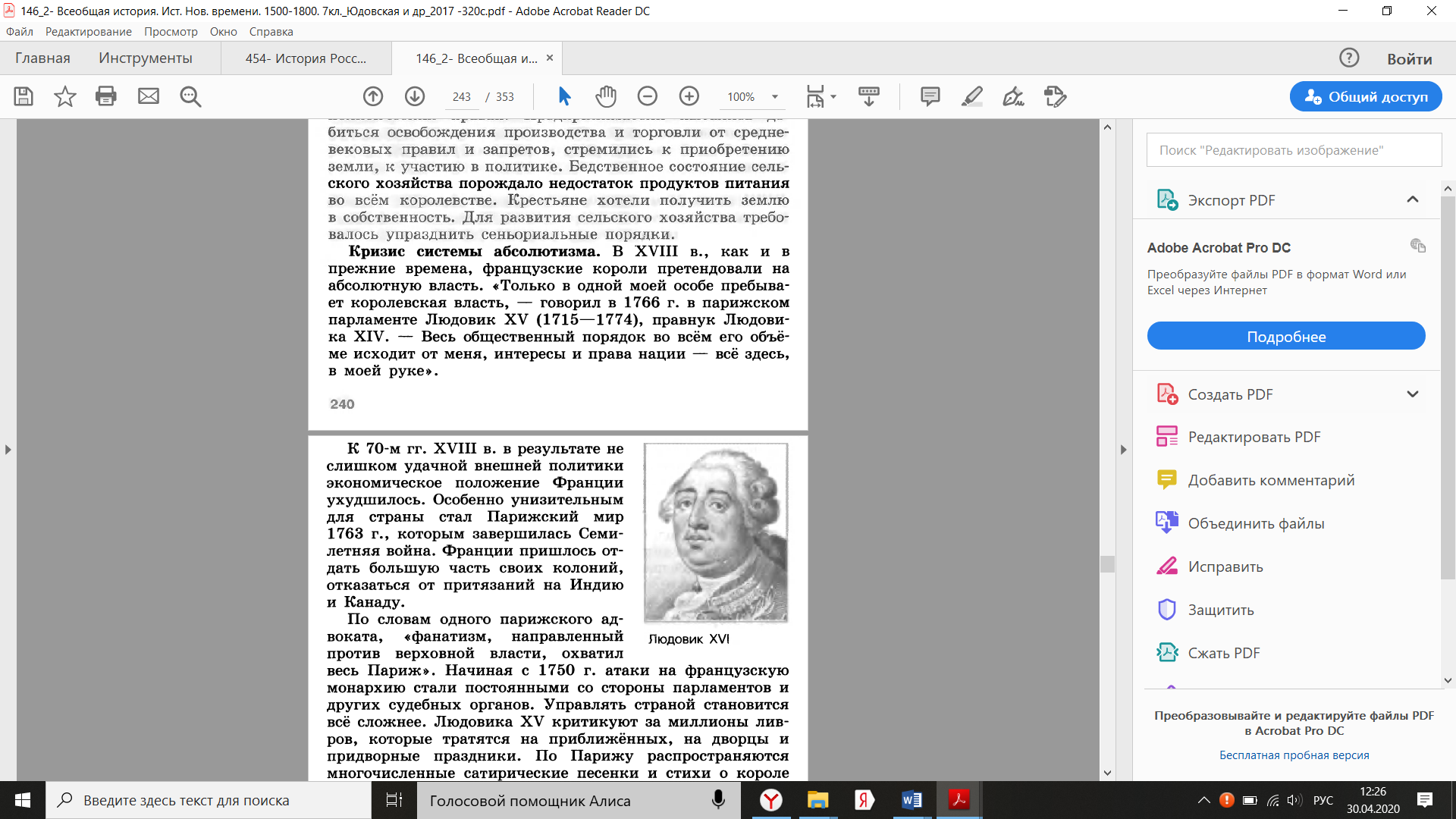 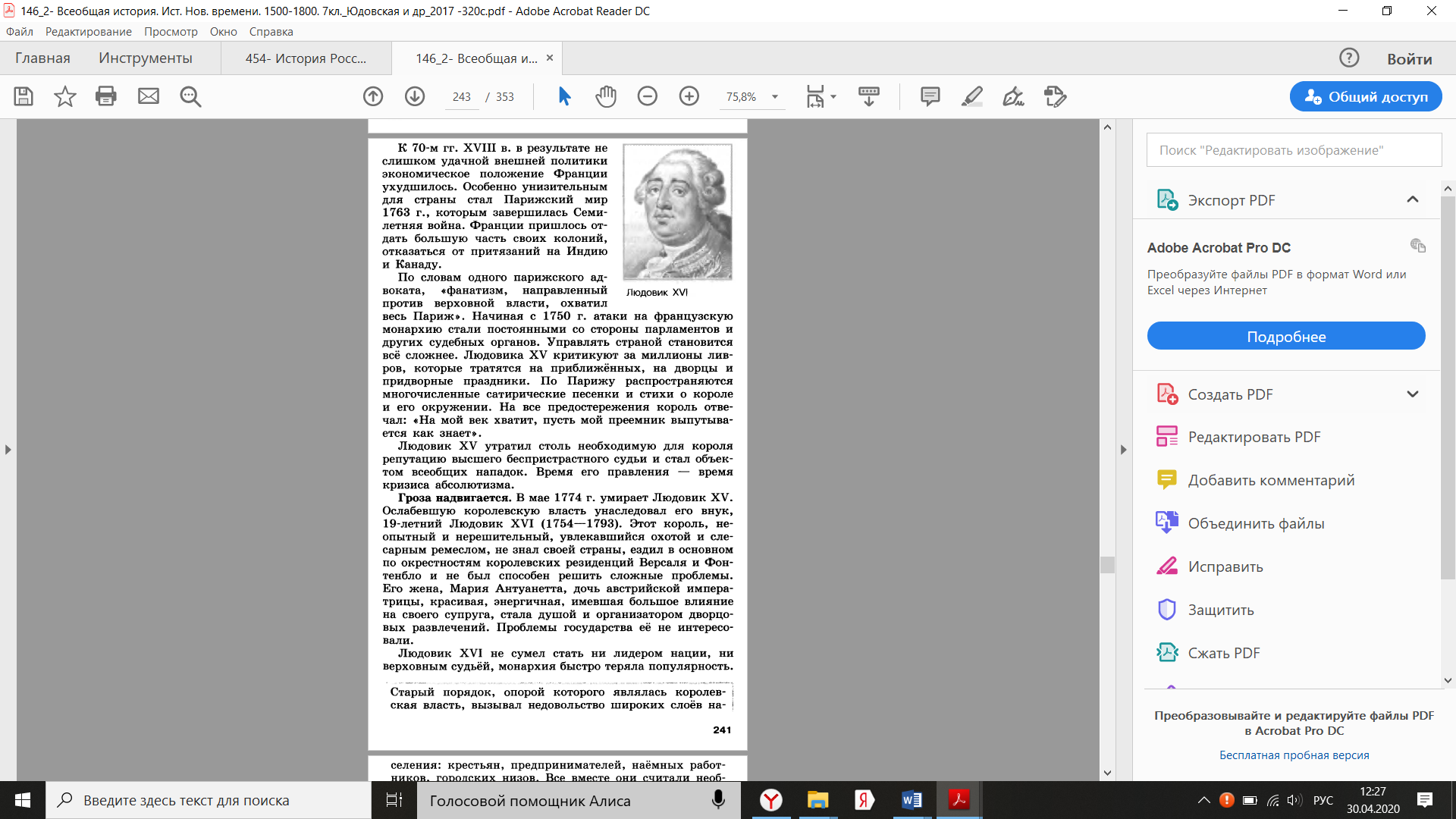 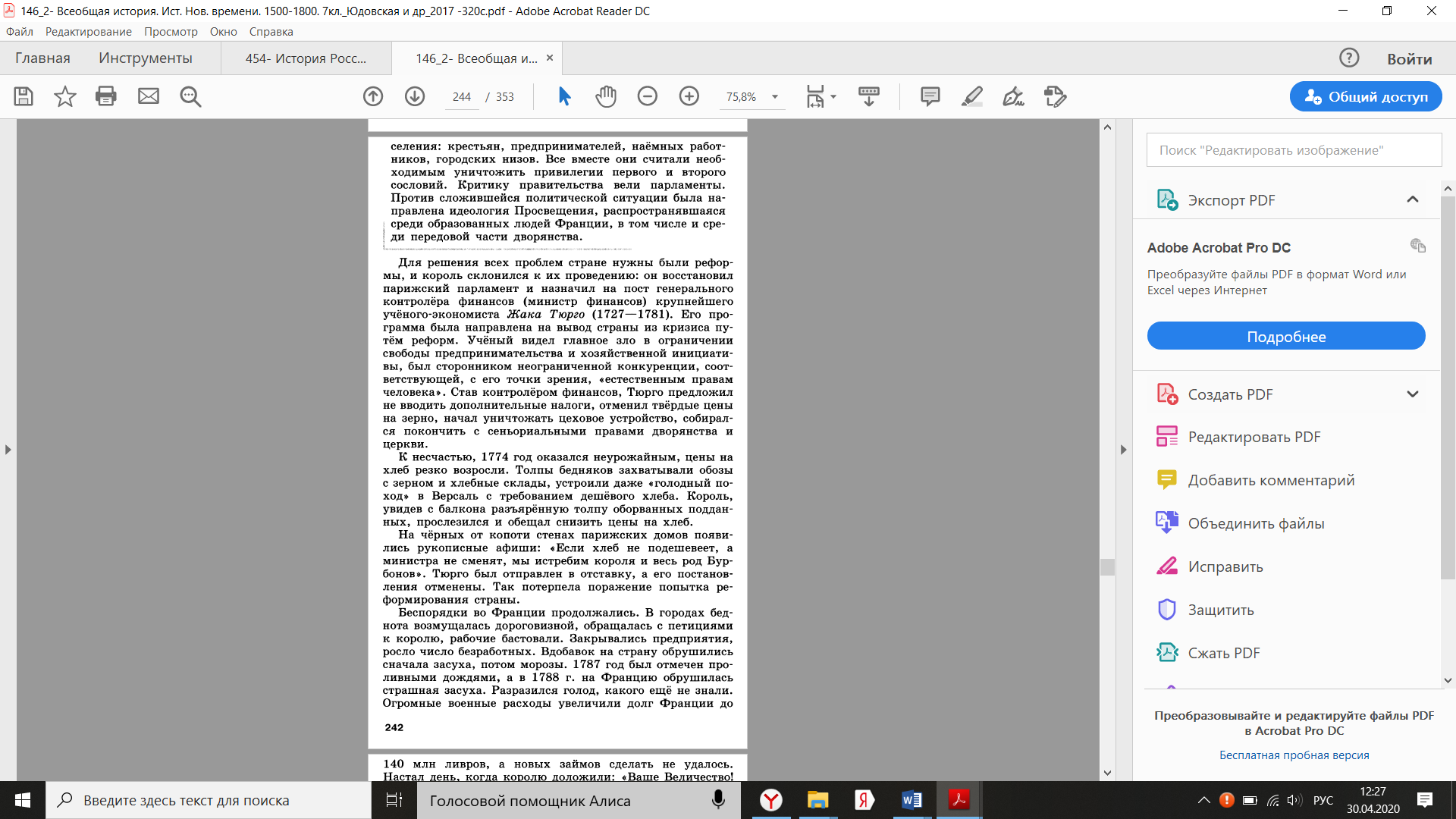 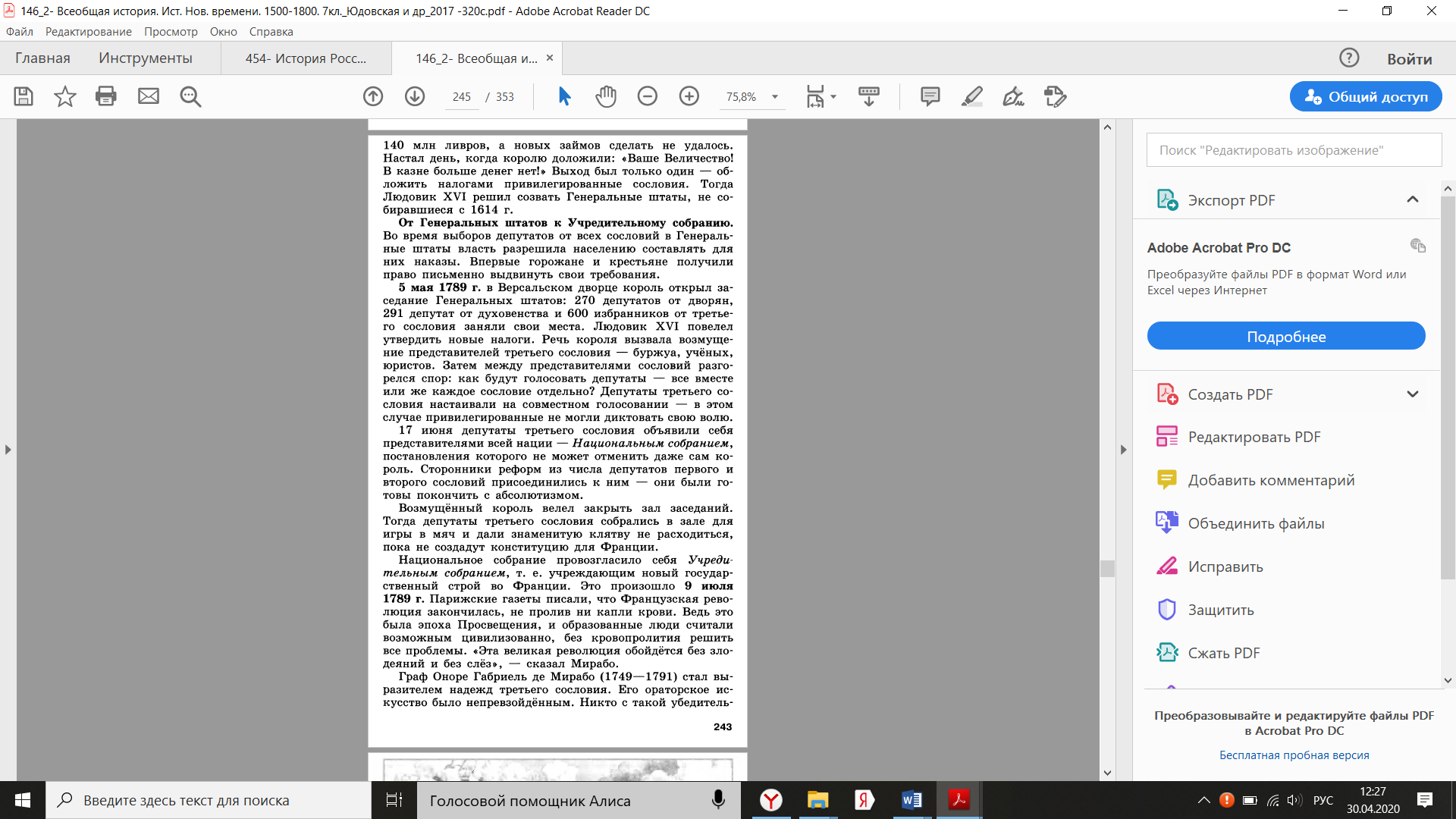 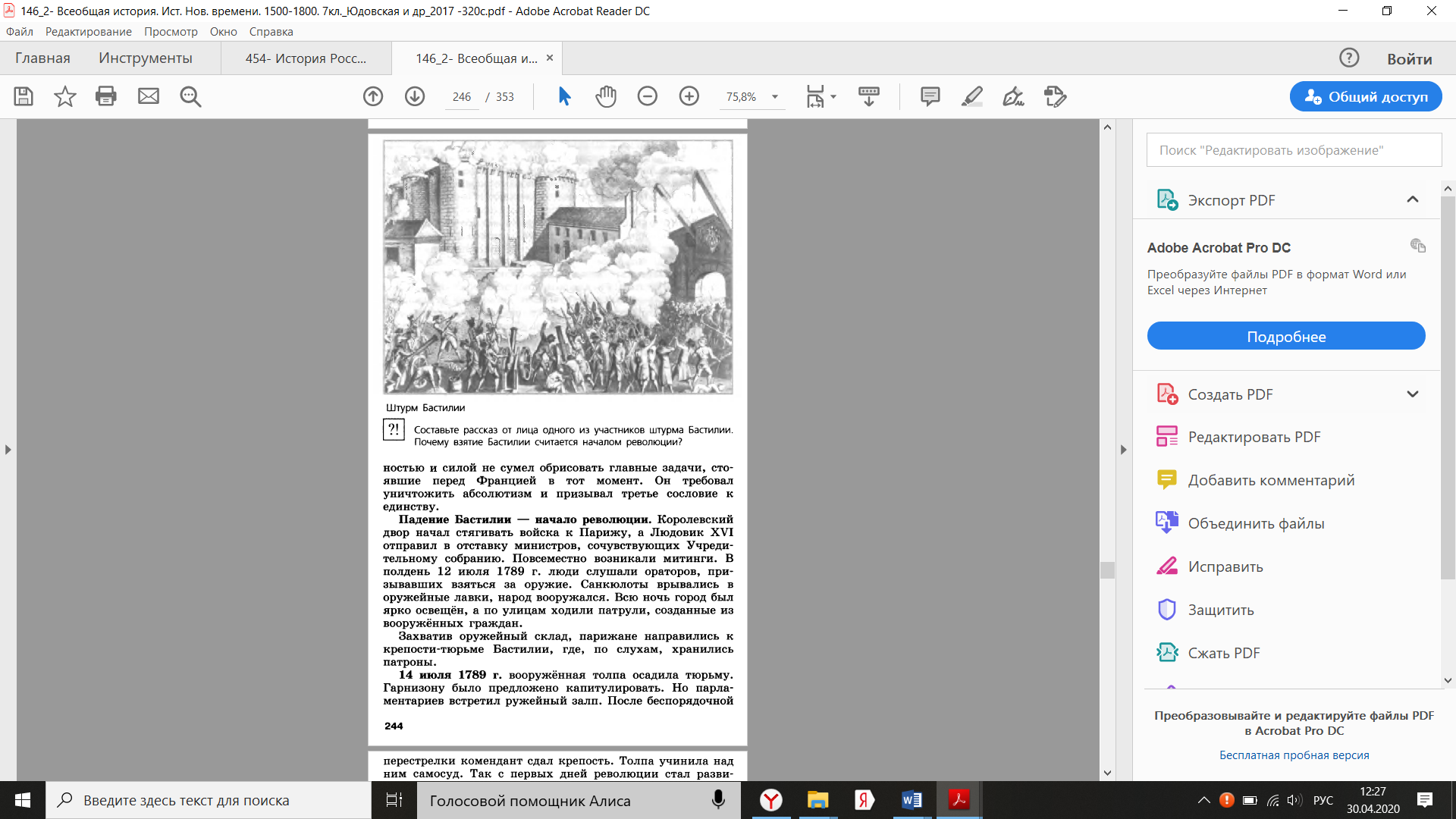 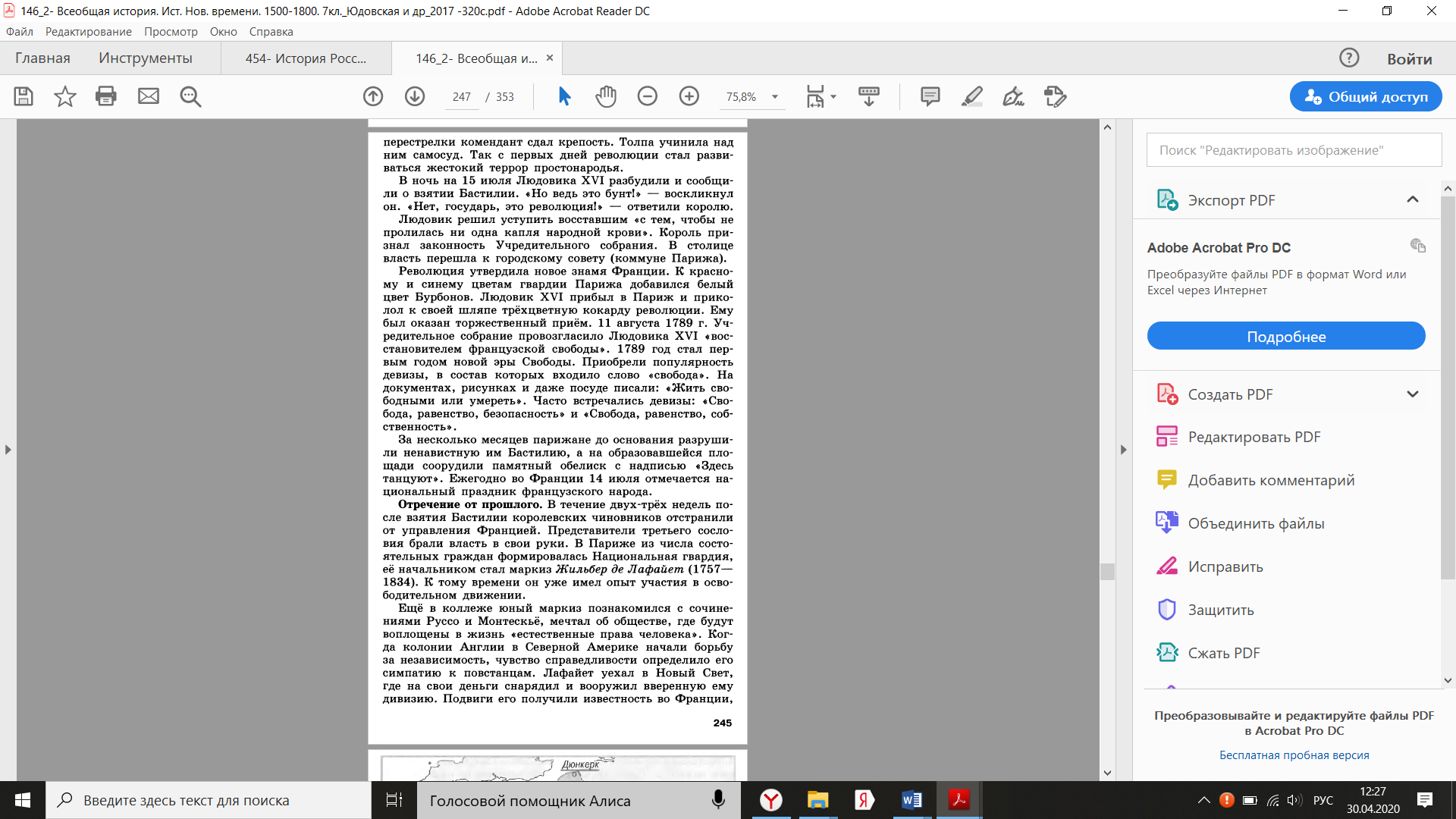 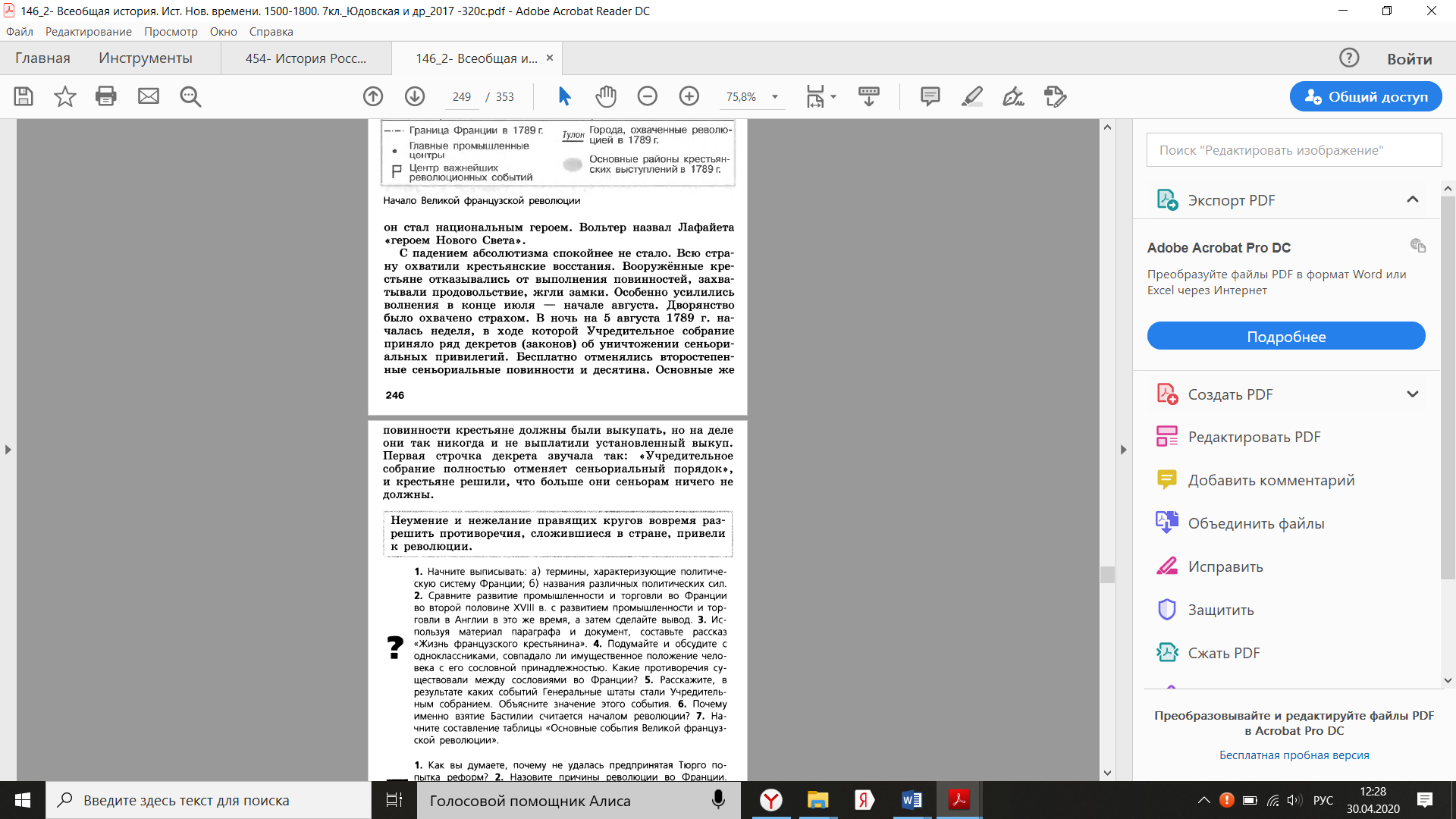 